  Акционерное общество «МТИ Банк» 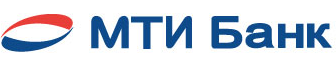             119049, г. Москва, ул. Мытная, д. 1, стр. 1, этаж 2, помещение I            Телефон/Факс: +7 495 449 16 00 / +7 495 739 88 00            E-mail: mti-bank@mti-bank.ruфакс: (495) 442-30-84, e-mail: mti-bank@mti-bank.ru		ФОРМА САМОСЕРТИФИКАЦИИдля юридических лиц, иностранных структур без образования юридического лица, финансовых институтов в целях CRS и FATCAПриложение к форме самосертификации для юридических лиц, иностранных структур без образования юридического лица, финансовых институтов в целяхCRS и FATCAВ целях исполнения требований Федеральных законов N 173 от 28.06.2014 «Об особенностях осуществления финансовых операций с иностранными гражданами и юридическими лицами», N 340 от 27.11.2017 «О внесении изменений в часть первую Налогового кодекса Российской Федерации в связи с реализацией международного автоматического обмена информацией и документацией по международным группам компаний», постановления Правительства Российской Федерации N 693 «О реализации международного автоматического обмена финансовой информацией с компетентными органами иностранных государств (территорий)» приняты следующие определения:FATCA - закон США, установленный Главой 4 Налогового Кодекса США (далее НК США) и Инструкцией Казначейства США по исполнению требований Главы 4 НК США, который обязывает все неамериканские финансовые институты идентифицировать Клиентов и передавать информацию по их счетам в налоговую службу США (Internal Revenue Service, IRS, далее – НС США). В случае неисполнения требований FATCA со стороны Банка или Клиента Банка, предусмотрено применение мер воздействия.В случае возникновения у Вас вопросов относительно действия закона и его применения, просим Вас обратиться к веб-сайту Налоговой Службы США http://www.irs.govCRS - Common Reporting Standard, стандарт по автоматическому обмену налоговой информацией, разработанный Организацией экономического сотрудничества и развития (the Organisation for Economic Co-operation and Development Common Reporting Standard).В соответствии с требованиями Федерального закона от 27.11.2017 N 340-ФЗ «О внесении изменений в часть первую Налогового кодекса Российской Федерации в связи с реализацией международного автоматического обмена информацией и документацией по международным группам компаний» организации финансового рынка обязаны проводить процедуры по выявлению среди своих Клиентов, их выгодоприобретателей, и/или лиц, прямо или косвенно их контролирующих, иностранных налоговых резидентов и направлять отчетность в ФНС России в целях соответствия Российской Федерации. В случае возникновения у Вас вопросов относительно действия Федерального закона N 340-ФЗ и его применения, просим Вас обратиться к веб-сайту Федеральной Налоговой Службы https://www.nalog.ruВыгодоприобретатель - лицо, к выгоде которого действует Клиент, в том числе на основании агентского договора, договора поручения, договора комиссии и договора доверительного управления.Налоговый резидент иностранного государства – лицо, которое признается налоговым резидентом в соответствии с законодательством иностранного государства (государств) или территории (территорий) (например, уплачивает или обязано уплачивать налоги на основании места жительства, фактического места пребывания, гражданства, местонахождения центра жизненных интересов или иного критерия сходной природы).Финансовый институтФинансовым институтом признаются компании, которые осуществляют следующие виды деятельности: банковская или иная аналогичная деятельность, депозитарная деятельность (деятельность по учету и хранению финансовых активов), инвестиционная деятельность, холдинговые компании/казначейские центры/специализированные страховые организации:Кредитные организации;Страховые компании, осуществляющие деятельность по добровольному страхованию жизни;Профессиональные участники рынка ценных бумаг, осуществляющие брокерскую деятельность и (или) деятельность по управлению ценными бумагами и (или) депозитарную деятельность;Управляющие по договору доверительного управления имуществом;Негосударственные пенсионные фонды;Паевые инвестиционные фонды;Акционерные инвестиционные фонды;Управляющие компании инвестиционных фондов;Центральный контрагент (клиринг);Управляющий товарищ инвестиционного товарищества;Иные организации или структуры без образования юридического лица, принимающие от Клиентов денежные средства для хранения, управления, инвестирования и (или) осуществления иных сделок в интересах Клиента либо прямо  или косвенно за счет КлиентаТипы финансовых институтовДля целей CRS признаются следующие типы финансовых институтов:Депозитные институты;Кастодиальные институты;Указанные страховые компании;Инвестиционные организацииДепозитные институтыДепозитарным институтом является любая организация, которая принимает вклады как часть ее обычной банковской или иной деятельности;Кастодиальные институтыКастодиальным институтом является любая организация, которая осуществляет держание финансовых активов за счет иных лиц как существенную часть ее деятельности. Организация осуществляет держание финансовых активов за счет иных лиц как существенную часть ее деятельности, если валовой доход этой организации, связанный с держанием финансовых активов и связанными с этим финансовыми услугами, равен или превышает 20% валового дохода организации в течение наиболее короткого из следующих периодов:- трехлетнего периода, который оканчивается 31 декабря (или в последний день отчетного периода, иного, чем календарный год), предшествующего году, в котором производится определение;- периода существования организации;Указанные страховые компанииУказанная страховая компания - любая организация, являющаяся страховой компанией (или холдинговой компанией страховой компании), которая заключает контракт страхования стоимости средств или аннуитетный контракт, или является обязанной произвести выплаты по ним.Инвестиционные организацииИнвестиционная организация - любая организация:которая главным образом занимается как бизнесом одним или несколькими из следующих видами деятельности для Клиентов или от их имени:- торговля инструментами денежного рынка (чеками, векселями, депозитными сертификатами, деривативами и т.д.); иностранной валютой; деривативными инструментами, основанными на валютном курсе, процентных ставках и индексах; обращаемыми ценными бумагами; товарными фьючерсами;- индивидуальным или коллективным управлением портфелями;- иным образом инвестирует финансовые активы или денежные средства или управляет ими от имени иных лиц;валовой доход которой в основном связан с инвестированием, реинвестированием или торговлей финансовыми активами, если организация управляется иной организацией, которая является Депозитным институтом, Кастодиальным институтом, Указанной страховой компанией или Инвестиционной организацией, описанной в подпункте в данном пункте.Организация рассматривается как главным образом занимающаяся как бизнесом одним или несколькими из видов деятельности, описанных в данном определении, а валовой доход организации рассматривается как в основном связанный с инвестированием, реинвестированием или торговлей финансовыми активами для целей целей данного подпункта, если валовой доход организации, связанный с соответствующей деятельностью равен или превышает 50% валового дохода организации в течение наиболее короткого из следующих периодов:- трехлетнего периода, который оканчивается 31 декабря (или в последний день отчетного периода, иного, чем календарный год), предшествующего году, в котором производится определение;- периода существования организации.Пассивная нефинансовая организацияПассивная нефинансовая организация определяется через обратное понятие Активной нефинансовой организацииАктивная нефинансовая организацияКлиент (за исключением Клиента – физического лица) признается осуществляющим активную деятельность в следующих случаях:1) за предшествующий календарный год менее 50% доходов Клиента составляют доходы от пассивной деятельности (см. ниже), и менее 50% активов Клиента (оцениваемых по рыночной или балансовой стоимости) относятся к активам, используемым для извлечения доходов от пассивной деятельности;2)	акции (доли) Клиента обращаются на организованных торгах в Российской Федерации или на иностранной бирже;3)	акции (доли) организации (или структуры без образования юридического лица), которая прямо или косвенно контролируется Клиентом, либо прямо или косвенно контролирует такого Клиента, обращаются на организованных торгах в Российской Федерации или на иностранной бирже;4)	акции (доли) организации (или структуры без образования юридического лица), которая прямо или косвенно контролируется другой организацией (или структурой без образования юридического лица), одновременно прямо или косвенно контролирующей Клиента, обращаются на организованных торгах в Российской Федерации или на иностранной бирже;5)	Клиент является Центральным банком, государственным учреждением, международной организацией или на 100% принадлежит одному или нескольким из них;6)	Клиент создан с целью прямого владения обращающимися акциями (долями) организаций, которые не являются организациями финансового рынка, или для целей финансирования таких организаций, за исключением Клиентов, владеющих или осуществляющих финансирование таких организаций исключительно в инвестиционных целях;7)	Клиент является вновь созданным лицом;8)	Клиент не являлся организацией финансового рынка в течение предыдущих 5 лет и находится в процессе ликвидации, банкротства или реорганизации в целях продолжения или возобновления коммерческой деятельности, за исключением деятельности, осуществляемой организацией финансового рынка;9)	Клиент является некоммерческой организацией, доходы которой не являются объектом налогообложения или освобождаются от налогов.Для целей подпунктов 3 и 4 настоящего пункта под прямым или косвенным контролем понимается доля участия в организации, составляющая более 50% акций (долей) в уставном (складочном) капитале (или его аналоге).Доходы от пассивной деятельности:дивиденды;процентный доход (или иной аналогичный доход);доходы от сдачи в аренду или в субаренду имущества;доходы от использования прав на объекты интеллектуальной собственности;периодические страховые выплаты (аннуитеты);превышение доходов над расходами в результате осуществления операций с ценными бумагами и производными финансовыми инструментами (за исключением доходов, полученных в результате осуществления основной деятельности);превышение доходов от операций с иностранной валютой (положительные курсовые разницы) над расходами от операций с иностранной валютой (отрицательные курсовые разницы);доходы, полученные в рамках договора добровольного страхования жизни;иные доходы, аналогичные доходам, указанным в подпунктах 1 - 9 настоящего пункта.Доходы, не указанные в перечне доходов от пассивной деятельности, признаются доходами от активной деятельности.Активная нефинансовая организация освобожденная от требований CRS и FATCAАктивной нефинансовой организацией (Active NFE), освобожденной от требований CRS признаются:Центральный Банк Российской Федерации (Банк России);Пенсионный Фонд РФ, Фонд обязательного медицинского страхования, Фонд социального страхования;акционерное общество «Агентство по ипотечному жилищному кредитованию»;акционерное общество «Российская венчурная компания»;Государственная корпорация Агентство по страхованию вкладов;Государственная корпорация Фонд Содействия реформированию жилищно-коммунального хозяйства;международные организации в соответствии с перечнем, утвержденным Министерством иностранных дел Российской Федерации совместно с Министерством финансов Российской Федерации.Дата..В каждом из случаев ниже, отмеченных символом (*) требуется предоставление дополнительного документа1. 1. Сведения о юридическом лицеСведения о юридическом лицеСведения о юридическом лицеСведения о юридическом лицеСведения о юридическом лице1.1.1.1.Наименование организации Наименование организации 1.2.1.2.Страна учреждения / регистрацииСтрана учреждения / регистрации Россия* США (необходимо заполнить форму W9) Иное (указать страну): 				 Россия* США (необходимо заполнить форму W9) Иное (указать страну): 				 Россия* США (необходимо заполнить форму W9) Иное (указать страну): 				1.3.1.3.Адрес (регистрации / фактический / почтовый) в иностранном государстве (территории)Адрес (регистрации / фактический / почтовый) в иностранном государстве (территории)2.2.Сведения о налоговом резидентствеСведения о налоговом резидентствеСведения о налоговом резидентствеСведения о налоговом резидентствеСведения о налоговом резидентстве2.1.2.1.Укажите все государства налогового резидентства, а также ИНН (или его аналог TIN), присвоенный в указанном государстве либо причину его отсутствияУкажите все государства налогового резидентства, а также ИНН (или его аналог TIN), присвоенный в указанном государстве либо причину его отсутствияУкажите все государства налогового резидентства, а также ИНН (или его аналог TIN), присвоенный в указанном государстве либо причину его отсутствияУкажите все государства налогового резидентства, а также ИНН (или его аналог TIN), присвоенный в указанном государстве либо причину его отсутствияУкажите все государства налогового резидентства, а также ИНН (или его аналог TIN), присвоенный в указанном государстве либо причину его отсутствияСтрана налогового резидентстваСтрана налогового резидентстваСтрана налогового резидентстваИНН (TIN)ИНН (TIN)ИНН (TIN)Причина отсутствия ИНН (TIN) (А,В)заполняется, если ИНН (TIN) не предоставлен Россия Россия РоссияИНН:КПП:ИНН:КПП:ИНН:КПП:* США(необходимо заполнить форму W9)* США(необходимо заполнить форму W9)* США(необходимо заполнить форму W9)EIN: EIN: EIN:  Страна:  Страна:  Страна: TIN:TIN:TIN:Причина А – законодательство и (или) административная практика страны (юрисдикции) налогового резиденства владельца счета не предусматривает присвоение TIN либо иного идентификационного номераПричина В – компетентный орган страны (юрисдикции) налогового резиденства не присвоила TIN владельцу счетаПричина А – законодательство и (или) административная практика страны (юрисдикции) налогового резиденства владельца счета не предусматривает присвоение TIN либо иного идентификационного номераПричина В – компетентный орган страны (юрисдикции) налогового резиденства не присвоила TIN владельцу счетаПричина А – законодательство и (или) административная практика страны (юрисдикции) налогового резиденства владельца счета не предусматривает присвоение TIN либо иного идентификационного номераПричина В – компетентный орган страны (юрисдикции) налогового резиденства не присвоила TIN владельцу счетаПричина А – законодательство и (или) административная практика страны (юрисдикции) налогового резиденства владельца счета не предусматривает присвоение TIN либо иного идентификационного номераПричина В – компетентный орган страны (юрисдикции) налогового резиденства не присвоила TIN владельцу счетаПричина А – законодательство и (или) административная практика страны (юрисдикции) налогового резиденства владельца счета не предусматривает присвоение TIN либо иного идентификационного номераПричина В – компетентный орган страны (юрисдикции) налогового резиденства не присвоила TIN владельцу счетаПричина А – законодательство и (или) административная практика страны (юрисдикции) налогового резиденства владельца счета не предусматривает присвоение TIN либо иного идентификационного номераПричина В – компетентный орган страны (юрисдикции) налогового резиденства не присвоила TIN владельцу счетаПричина А – законодательство и (или) административная практика страны (юрисдикции) налогового резиденства владельца счета не предусматривает присвоение TIN либо иного идентификационного номераПричина В – компетентный орган страны (юрисдикции) налогового резиденства не присвоила TIN владельцу счета3. Сведения, получаемые для целей исполнения требований Федерального Закона N 340-ФЗ и требований Федерального Закона N 173-ФЗСведения, получаемые для целей исполнения требований Федерального Закона N 340-ФЗ и требований Федерального Закона N 173-ФЗСведения, получаемые для целей исполнения требований Федерального Закона N 340-ФЗ и требований Федерального Закона N 173-ФЗСведения, получаемые для целей исполнения требований Федерального Закона N 340-ФЗ и требований Федерального Закона N 173-ФЗСведения, получаемые для целей исполнения требований Федерального Закона N 340-ФЗ и требований Федерального Закона N 173-ФЗ3.1.Относится ли юридическое лицо к категории финансовый институт?Относится ли юридическое лицо к категории финансовый институт?Относится ли юридическое лицо к категории финансовый институт? Да перейдите к заполнению п.3.2.  Нет перейдите к заполнению п.3.6. Да перейдите к заполнению п.3.2.  Нет перейдите к заполнению п.3.6.3.2.Укажите тип финансового институтаУкажите тип финансового институтаУкажите тип финансового института Депозитный институт, Кастодиальный институт, Указанная страховая компания Инвестиционная организация * Инвестиционная организация, зарегистрированная в стране, не участвующей в обмене финансовой информацией и управляемая другим финансовым институтом Депозитный институт, Кастодиальный институт, Указанная страховая компания Инвестиционная организация * Инвестиционная организация, зарегистрированная в стране, не участвующей в обмене финансовой информацией и управляемая другим финансовым институтом3.3.Наличие Global Intermediary Identification Number (GIIN)Наличие Global Intermediary Identification Number (GIIN)Наличие Global Intermediary Identification Number (GIIN) Да  Нет Да  Нет3.4.Если ответ «ДА», то укажите следующую информацию:Укажите номер GIIN :   Укажите статус Вашей организации: Участвующий финансовый институт без МС  (Participating FFI not covered by IGA) Финансовый институт, предоставляющий информацию в соответствии   с МС Модель 1 (Reporting Model 1 FFI); Финансовый институт, предоставляющий информацию в соответствии с МС Модель 2 (Reporting Model 2 FFI); Регистрируемый условно участвующая финансовый институт (Registered Deemed Compliant FFI ) Спонсируемый финансовый институт (Sponsored FFI) ___________________________________________                                                                                                                        (укажите наименование Компании-спонсора)Укажите наименование на английском языке, указанное в регистрационной форме по FATCAЕсли ответ «ДА», то укажите следующую информацию:Укажите номер GIIN :   Укажите статус Вашей организации: Участвующий финансовый институт без МС  (Participating FFI not covered by IGA) Финансовый институт, предоставляющий информацию в соответствии   с МС Модель 1 (Reporting Model 1 FFI); Финансовый институт, предоставляющий информацию в соответствии с МС Модель 2 (Reporting Model 2 FFI); Регистрируемый условно участвующая финансовый институт (Registered Deemed Compliant FFI ) Спонсируемый финансовый институт (Sponsored FFI) ___________________________________________                                                                                                                        (укажите наименование Компании-спонсора)Укажите наименование на английском языке, указанное в регистрационной форме по FATCAЕсли ответ «ДА», то укажите следующую информацию:Укажите номер GIIN :   Укажите статус Вашей организации: Участвующий финансовый институт без МС  (Participating FFI not covered by IGA) Финансовый институт, предоставляющий информацию в соответствии   с МС Модель 1 (Reporting Model 1 FFI); Финансовый институт, предоставляющий информацию в соответствии с МС Модель 2 (Reporting Model 2 FFI); Регистрируемый условно участвующая финансовый институт (Registered Deemed Compliant FFI ) Спонсируемый финансовый институт (Sponsored FFI) ___________________________________________                                                                                                                        (укажите наименование Компании-спонсора)Укажите наименование на английском языке, указанное в регистрационной форме по FATCAЕсли ответ «ДА», то укажите следующую информацию:Укажите номер GIIN :   Укажите статус Вашей организации: Участвующий финансовый институт без МС  (Participating FFI not covered by IGA) Финансовый институт, предоставляющий информацию в соответствии   с МС Модель 1 (Reporting Model 1 FFI); Финансовый институт, предоставляющий информацию в соответствии с МС Модель 2 (Reporting Model 2 FFI); Регистрируемый условно участвующая финансовый институт (Registered Deemed Compliant FFI ) Спонсируемый финансовый институт (Sponsored FFI) ___________________________________________                                                                                                                        (укажите наименование Компании-спонсора)Укажите наименование на английском языке, указанное в регистрационной форме по FATCAЕсли ответ «ДА», то укажите следующую информацию:Укажите номер GIIN :   Укажите статус Вашей организации: Участвующий финансовый институт без МС  (Participating FFI not covered by IGA) Финансовый институт, предоставляющий информацию в соответствии   с МС Модель 1 (Reporting Model 1 FFI); Финансовый институт, предоставляющий информацию в соответствии с МС Модель 2 (Reporting Model 2 FFI); Регистрируемый условно участвующая финансовый институт (Registered Deemed Compliant FFI ) Спонсируемый финансовый институт (Sponsored FFI) ___________________________________________                                                                                                                        (укажите наименование Компании-спонсора)Укажите наименование на английском языке, указанное в регистрационной форме по FATCA3.5.Если ответ «НЕТ», то укажите причину (выберите только один пункт): Организация не участвует в FATCA / Nonparticipating FFI; Организация не предоставляющая сведения в соответствии с МС (Nonreporting IGA FFI); Организация на 100% принадлежит лицам, освобожденным от требований FATCA; Организация зарегистрирована на портале Налоговой службы США, GIIN был запрошен и будет предоставлен в АО «МТИ Банк» в течение 90 дней со дня получения данной формы;Организации предоставлена отсрочка в регистрации на портале Налоговой службы США на основании МС Модель 1 (Model 1 Reporting FFI, not approved); Организация освобождена от требований FATCA (Exempt beneficial owner that includes Foreign government, government of U.S. possession, or foreign central bank of issue); Организация является финансовым институтом - резидентом США; Организация является сертифицированным условно участвующей компанией (укажите вид):                           Нерегистрирующийся локальный банк (Nonregistering Local Bank);                           Финансовый институт с низкостоимостными счетами (FFI With only Low-value Accounts);                          Спонсируемая, принадлежащая узкому кругу лиц, инвестиционная компания (Sponsored, Closely     Held Investment Vehicle);                            Компания с ограниченным сроком существования, созданная в рамках долгового финансирования (Limited Life Debt Investment Entity);                           Инвестиционный консультант и инвестиционный менеджер (Certified deemed-compliant investment advisor and investment managers)Если ответ «НЕТ», то укажите причину (выберите только один пункт): Организация не участвует в FATCA / Nonparticipating FFI; Организация не предоставляющая сведения в соответствии с МС (Nonreporting IGA FFI); Организация на 100% принадлежит лицам, освобожденным от требований FATCA; Организация зарегистрирована на портале Налоговой службы США, GIIN был запрошен и будет предоставлен в АО «МТИ Банк» в течение 90 дней со дня получения данной формы;Организации предоставлена отсрочка в регистрации на портале Налоговой службы США на основании МС Модель 1 (Model 1 Reporting FFI, not approved); Организация освобождена от требований FATCA (Exempt beneficial owner that includes Foreign government, government of U.S. possession, or foreign central bank of issue); Организация является финансовым институтом - резидентом США; Организация является сертифицированным условно участвующей компанией (укажите вид):                           Нерегистрирующийся локальный банк (Nonregistering Local Bank);                           Финансовый институт с низкостоимостными счетами (FFI With only Low-value Accounts);                          Спонсируемая, принадлежащая узкому кругу лиц, инвестиционная компания (Sponsored, Closely     Held Investment Vehicle);                            Компания с ограниченным сроком существования, созданная в рамках долгового финансирования (Limited Life Debt Investment Entity);                           Инвестиционный консультант и инвестиционный менеджер (Certified deemed-compliant investment advisor and investment managers)Если ответ «НЕТ», то укажите причину (выберите только один пункт): Организация не участвует в FATCA / Nonparticipating FFI; Организация не предоставляющая сведения в соответствии с МС (Nonreporting IGA FFI); Организация на 100% принадлежит лицам, освобожденным от требований FATCA; Организация зарегистрирована на портале Налоговой службы США, GIIN был запрошен и будет предоставлен в АО «МТИ Банк» в течение 90 дней со дня получения данной формы;Организации предоставлена отсрочка в регистрации на портале Налоговой службы США на основании МС Модель 1 (Model 1 Reporting FFI, not approved); Организация освобождена от требований FATCA (Exempt beneficial owner that includes Foreign government, government of U.S. possession, or foreign central bank of issue); Организация является финансовым институтом - резидентом США; Организация является сертифицированным условно участвующей компанией (укажите вид):                           Нерегистрирующийся локальный банк (Nonregistering Local Bank);                           Финансовый институт с низкостоимостными счетами (FFI With only Low-value Accounts);                          Спонсируемая, принадлежащая узкому кругу лиц, инвестиционная компания (Sponsored, Closely     Held Investment Vehicle);                            Компания с ограниченным сроком существования, созданная в рамках долгового финансирования (Limited Life Debt Investment Entity);                           Инвестиционный консультант и инвестиционный менеджер (Certified deemed-compliant investment advisor and investment managers)Если ответ «НЕТ», то укажите причину (выберите только один пункт): Организация не участвует в FATCA / Nonparticipating FFI; Организация не предоставляющая сведения в соответствии с МС (Nonreporting IGA FFI); Организация на 100% принадлежит лицам, освобожденным от требований FATCA; Организация зарегистрирована на портале Налоговой службы США, GIIN был запрошен и будет предоставлен в АО «МТИ Банк» в течение 90 дней со дня получения данной формы;Организации предоставлена отсрочка в регистрации на портале Налоговой службы США на основании МС Модель 1 (Model 1 Reporting FFI, not approved); Организация освобождена от требований FATCA (Exempt beneficial owner that includes Foreign government, government of U.S. possession, or foreign central bank of issue); Организация является финансовым институтом - резидентом США; Организация является сертифицированным условно участвующей компанией (укажите вид):                           Нерегистрирующийся локальный банк (Nonregistering Local Bank);                           Финансовый институт с низкостоимостными счетами (FFI With only Low-value Accounts);                          Спонсируемая, принадлежащая узкому кругу лиц, инвестиционная компания (Sponsored, Closely     Held Investment Vehicle);                            Компания с ограниченным сроком существования, созданная в рамках долгового финансирования (Limited Life Debt Investment Entity);                           Инвестиционный консультант и инвестиционный менеджер (Certified deemed-compliant investment advisor and investment managers)Если ответ «НЕТ», то укажите причину (выберите только один пункт): Организация не участвует в FATCA / Nonparticipating FFI; Организация не предоставляющая сведения в соответствии с МС (Nonreporting IGA FFI); Организация на 100% принадлежит лицам, освобожденным от требований FATCA; Организация зарегистрирована на портале Налоговой службы США, GIIN был запрошен и будет предоставлен в АО «МТИ Банк» в течение 90 дней со дня получения данной формы;Организации предоставлена отсрочка в регистрации на портале Налоговой службы США на основании МС Модель 1 (Model 1 Reporting FFI, not approved); Организация освобождена от требований FATCA (Exempt beneficial owner that includes Foreign government, government of U.S. possession, or foreign central bank of issue); Организация является финансовым институтом - резидентом США; Организация является сертифицированным условно участвующей компанией (укажите вид):                           Нерегистрирующийся локальный банк (Nonregistering Local Bank);                           Финансовый институт с низкостоимостными счетами (FFI With only Low-value Accounts);                          Спонсируемая, принадлежащая узкому кругу лиц, инвестиционная компания (Sponsored, Closely     Held Investment Vehicle);                            Компания с ограниченным сроком существования, созданная в рамках долгового финансирования (Limited Life Debt Investment Entity);                           Инвестиционный консультант и инвестиционный менеджер (Certified deemed-compliant investment advisor and investment managers)3.6.Относится ли юридическое лицо к категории нефинансовая организация?Относится ли юридическое лицо к категории нефинансовая организация?Относится ли юридическое лицо к категории нефинансовая организация? Да перейдите к заполнению п.3.7. Нет перейдите к заполнению п.3.8. Да перейдите к заполнению п.3.7. Нет перейдите к заполнению п.3.8.3.7.Укажите тип нефинансовой организацииУкажите тип нефинансовой организацииУкажите тип нефинансовой организации Пассивная нефинансовая организация  Активная нефинансовая организация Активная нефинансовая организация, освобожденная от требований CRS и FATCA Пассивная нефинансовая организация  Активная нефинансовая организация Активная нефинансовая организация, освобожденная от требований CRS и FATCA3.8.Доля участия в уставном капитале организации в размере более 25% прямо или косвенно (через 3-х лиц) принадлежит физическим лицам/ юридическим лицам, относящимся к категории иностранных налоговых резидентов?Доля участия в уставном капитале организации в размере более 25% прямо или косвенно (через 3-х лиц) принадлежит физическим лицам/ юридическим лицам, относящимся к категории иностранных налоговых резидентов?Доля участия в уставном капитале организации в размере более 25% прямо или косвенно (через 3-х лиц) принадлежит физическим лицам/ юридическим лицам, относящимся к категории иностранных налоговых резидентов?* да  нет* Бенефициарный владелец не является налоговым резидентом ни одного из государств/территорий* да  нет* Бенефициарный владелец не является налоговым резидентом ни одного из государств/территорий3.9.Доля участия в уставном капитале организации в размере более 10% прямо или косвенно (через 3-х лиц) принадлежит физическим лицам/юридическим лицам, относящимся к категории налоговых резидентов СШАДоля участия в уставном капитале организации в размере более 10% прямо или косвенно (через 3-х лиц) принадлежит физическим лицам/юридическим лицам, относящимся к категории налоговых резидентов СШАДоля участия в уставном капитале организации в размере более 10% прямо или косвенно (через 3-х лиц) принадлежит физическим лицам/юридическим лицам, относящимся к категории налоговых резидентов США* да (необходимо заполнить форму W9 на каждое такое лицо) нет * да (необходимо заполнить форму W9 на каждое такое лицо) нет 4. Информация о выгодоприобретателе: Информация о выгодоприобретателе: Информация о выгодоприобретателе: Информация о выгодоприобретателе: Информация о выгодоприобретателе: 4.1.Выступает ли юридическое лицо в качестве посредника (работает по договорам поручительства, комиссии, доверительного управления, агентским договорам (либо иным гражданско-правовым договорам) в пользу третьих лиц?Выступает ли юридическое лицо в качестве посредника (работает по договорам поручительства, комиссии, доверительного управления, агентским договорам (либо иным гражданско-правовым договорам) в пользу третьих лиц?Выступает ли юридическое лицо в качестве посредника (работает по договорам поручительства, комиссии, доверительного управления, агентским договорам (либо иным гражданско-правовым договорам) в пользу третьих лиц? да, юридическое лицо выступает в качестве посредника перейдите к заполнению п.4.2. нет, юридическое лицо все сделки и платежи проводит в собственных интересах и за свой счет перейдите к заполнению п.5 да, юридическое лицо выступает в качестве посредника перейдите к заполнению п.4.2. нет, юридическое лицо все сделки и платежи проводит в собственных интересах и за свой счет перейдите к заполнению п.54.2.Если да, то является ли лицо, к выгоде которого действует Ваша организация при установлении правоотношений с Банком, налоговым резидентом иностранного государства/нескольких иностранных государствЕсли да, то является ли лицо, к выгоде которого действует Ваша организация при установлении правоотношений с Банком, налоговым резидентом иностранного государства/нескольких иностранных государствЕсли да, то является ли лицо, к выгоде которого действует Ваша организация при установлении правоотношений с Банком, налоговым резидентом иностранного государства/нескольких иностранных государств* да нет* выгодоприобретатель не является налоговым резидентов ни одного из государств/ни одной из территорий* да нет* выгодоприобретатель не является налоговым резидентов ни одного из государств/ни одной из территорий5. Подтверждение и подписьПодтверждение и подписьПодтверждение и подписьПодписывая настоящую форму, юридическое лицо (Клиент): подтверждает, что на дату подписания информация в указанной форме является достоверной и полной и несет ответственность за предоставление заведомо ложных сведений в соответствии с применимым законодательством; подтверждает, что Банк может руководствоваться данной формой для принятия решения о классификации Клиента в соответствии с FATCA и CRS, а также о необходимости удержания налогов в соответствии с Налоговым Кодексом США и требованиями FATCA;дает согласие на передачу информации в иностранный налоговый орган, Центральный банк Российской Федерации, федеральный орган исполнительной власти, уполномоченный на осуществление функции по противодействию легализации (отмыванию) доходов, полученных преступным путем, и финансированию терроризма, и федеральный орган исполнительной власти, уполномоченный по контролю и надзору в области налогов и сборовв течение 15 рабочих дней обязуется предоставить в Банк документы, подтверждающие FATCA – статус - форму W9 или W-8BEN-E  (при необходимости), а также дополнительные документы, если необходимость их представления следует из настоящей Формы самосертификации.  в случае смены обстоятельств, оказывающих влияние на статус налогового резидентства, или изменения любых сведений, указанных в данной форме, обязуется уведомить об этом Банк в письменной форме в течение 30 рабочих дней путем предоставления актуальных сведений и заполнения данной формы, содержащей корректные данные, а в случае получения запроса Банка - в течение срока, установленного в запросе;понимает, что в случае отказа от предоставления запрашиваемой Банком информации, Банк имеет право принять решение об отказе от совершения операций, осуществляемых в пользу или по поручению Клиента по договору, предусматривающему оказание финансовых услуг, и расторгнуть в одностороннем порядке договор, предусматривающий оказание финансовых услуг, в соответствии с действующим законодательством Российской Федерации (статья 142.4 НК РФ) Подписывая настоящую форму, юридическое лицо (Клиент): подтверждает, что на дату подписания информация в указанной форме является достоверной и полной и несет ответственность за предоставление заведомо ложных сведений в соответствии с применимым законодательством; подтверждает, что Банк может руководствоваться данной формой для принятия решения о классификации Клиента в соответствии с FATCA и CRS, а также о необходимости удержания налогов в соответствии с Налоговым Кодексом США и требованиями FATCA;дает согласие на передачу информации в иностранный налоговый орган, Центральный банк Российской Федерации, федеральный орган исполнительной власти, уполномоченный на осуществление функции по противодействию легализации (отмыванию) доходов, полученных преступным путем, и финансированию терроризма, и федеральный орган исполнительной власти, уполномоченный по контролю и надзору в области налогов и сборовв течение 15 рабочих дней обязуется предоставить в Банк документы, подтверждающие FATCA – статус - форму W9 или W-8BEN-E  (при необходимости), а также дополнительные документы, если необходимость их представления следует из настоящей Формы самосертификации.  в случае смены обстоятельств, оказывающих влияние на статус налогового резидентства, или изменения любых сведений, указанных в данной форме, обязуется уведомить об этом Банк в письменной форме в течение 30 рабочих дней путем предоставления актуальных сведений и заполнения данной формы, содержащей корректные данные, а в случае получения запроса Банка - в течение срока, установленного в запросе;понимает, что в случае отказа от предоставления запрашиваемой Банком информации, Банк имеет право принять решение об отказе от совершения операций, осуществляемых в пользу или по поручению Клиента по договору, предусматривающему оказание финансовых услуг, и расторгнуть в одностороннем порядке договор, предусматривающий оказание финансовых услуг, в соответствии с действующим законодательством Российской Федерации (статья 142.4 НК РФ) Подписывая настоящую форму, юридическое лицо (Клиент): подтверждает, что на дату подписания информация в указанной форме является достоверной и полной и несет ответственность за предоставление заведомо ложных сведений в соответствии с применимым законодательством; подтверждает, что Банк может руководствоваться данной формой для принятия решения о классификации Клиента в соответствии с FATCA и CRS, а также о необходимости удержания налогов в соответствии с Налоговым Кодексом США и требованиями FATCA;дает согласие на передачу информации в иностранный налоговый орган, Центральный банк Российской Федерации, федеральный орган исполнительной власти, уполномоченный на осуществление функции по противодействию легализации (отмыванию) доходов, полученных преступным путем, и финансированию терроризма, и федеральный орган исполнительной власти, уполномоченный по контролю и надзору в области налогов и сборовв течение 15 рабочих дней обязуется предоставить в Банк документы, подтверждающие FATCA – статус - форму W9 или W-8BEN-E  (при необходимости), а также дополнительные документы, если необходимость их представления следует из настоящей Формы самосертификации.  в случае смены обстоятельств, оказывающих влияние на статус налогового резидентства, или изменения любых сведений, указанных в данной форме, обязуется уведомить об этом Банк в письменной форме в течение 30 рабочих дней путем предоставления актуальных сведений и заполнения данной формы, содержащей корректные данные, а в случае получения запроса Банка - в течение срока, установленного в запросе;понимает, что в случае отказа от предоставления запрашиваемой Банком информации, Банк имеет право принять решение об отказе от совершения операций, осуществляемых в пользу или по поручению Клиента по договору, предусматривающему оказание финансовых услуг, и расторгнуть в одностороннем порядке договор, предусматривающий оказание финансовых услуг, в соответствии с действующим законодательством Российской Федерации (статья 142.4 НК РФ) ФИО Руководителя организации  ФИО Руководителя организации  ПодписьМ.П. (при наличии)Дата
___/___/ 20___г.